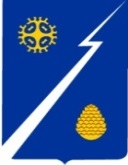 Ханты-Мансийский автономный округ-Югра(Тюменская область)Нижневартовский районГородское поселение ИзлучинскСОВЕТ ДЕПУТАТОВРЕШЕНИЕпгт. ИзлучинскВ целях приведения нормативного правового акта в соответствие                          с действующим законодательством, реализации положений Федерального закона от 24.07.2007 № 209-ФЗ «О развитии малого и среднего предпринимательства в Российской Федерации», Федерального закона                       от 03.07.2018 № 185-ФЗ «О внесении изменений в отдельные законодательные акты Российской Федерации», руководствуясь уставом поселения, а также создания условий для развития малого и среднего предпринимательства на территории муниципального образования городского поселения Излучинск,Совет депутатовРЕШИЛ:1. Утвердить Порядок формирования, ведения, ежегодного дополнения                и опубликования перечня муниципального имущества городского поселения Излучинск, предназначенного для предоставления во владение и (или)                         в пользование субъектам малого и среднего предпринимательства                               и организациям, образующим инфраструктуру поддержки субъектов малого                      и среднего предпринимательства, а также порядка и условий предоставления его в аренду» согласно приложению.2. Признать утратившими силу:решение Совета депутатов от 26.03.2010 № 127 «Об утверждении Порядка формирования, ведения, опубликования Перечня муниципального имущества городского поселения Излучинск, подлежащего предоставлению;решение Совете депутатов от 16.02.2017 № 223 «О внесении изменений                 в решение Совета депутатов городского поселения Излучинск от 26.03.2010             № 127 «Об утверждении Порядка формирования, ведения и опубликования Перечня муниципального имущества городского поселения Излучинск, подлежащего предоставлению во владение и (или) пользование субъектам малого и среднего предпринимательства и организациям, образующим инфраструктуру поддержки субъектов малого и среднего предпринимательства»;решение Совета депутатов от 27.12.2018 № 40 «О внесении изменений                 в решение Совета депутатов городского поселения Излучинск от 26.03.2010             № 127 «Об утверждении Порядка формирования, ведения и опубликования Перечня муниципального имущества городского поселения Излучинск, подлежащего предоставлению во владение и (или) пользование субъектам малого и среднего предпринимательства и организациям, образующим инфраструктуру поддержки субъектов малого и среднего предпринимательства».3. Настоящее решение подлежит размещению (опубликованию)                   на официальном сайте органов местного самоуправления городского поселения Излучинск. 4. Настоящее решение вступает в силу после его официального размещения (опубликования). 5. Контроль за выполнением решения возложить на постоянную                  комиссию по нормотворческой деятельности и вопросам местного значения Совета депутатов городского поселения Излучинск (С.В. Пиндюрин).Глава поселения								          И.В. ЗаводскаяПриложение к решению Совета депутатов городского поселения Излучинскот 18.07.2019 № 71Порядокформирования, ведения, ежегодного дополнения и опубликования перечня муниципального имущества городского поселения Излучинск, предназначенного для предоставления во владение и (или) в пользование субъектам малого и среднего предпринимательства и организациям, образующим инфраструктуру поддержки субъектов малого и среднего предпринимательства и организациям, образующим инфраструктуру поддержки субъектов малого и среднего предпринимательства, а также порядка и условий предоставления его в аренду» (далее - Порядок)I. Общие положения1.1. Настоящий Порядок устанавливает правила формирования, ведения, ежегодного дополнения и опубликования Перечня муниципального имущества городского поселения Излучинск, предназначенного для предоставления во владение и (или) пользование субъектам малого и среднего предпринимательства и организациям, образующим инфраструктуру поддержки субъектов малого и среднего предпринимательства, а также порядка и условий предоставления его в аренду (далее - Перечень), требования к имуществу, сведения о котором включаются в Перечень, в целях предоставления указанного имущества на долгосрочной основе (в том числе по льготным ставкам арендной платы) субъектам малого и среднего предпринимательства и организациям, образующим инфраструктуру поддержки субъектов малого и среднего предпринимательства (далее - организации инфраструктуры поддержки).II. Цели создания и основные принципы формирования, ведения, ежегодного дополнения и опубликования Перечня2.1. В Перечне содержатся сведения о муниципальном имуществе городского поселения Излучинск, свободном от прав третьих лиц                               (за исключением права хозяйственного ведения, права оперативного управления, а также имущественных прав субъектов малого и среднего предпринимательства), предусмотренном частью 1 статьи 18 Федерального закона от 24.07.2007 № 209-ФЗ «О развитии малого и среднего предпринимательства в Российской Федерации», предназначенном                         для предоставления во владение и (или) в пользование на долгосрочной основе (в том числе по льготным ставкам арендной платы) субъектам малого                           и среднего предпринимательства и организациям инфраструктуры поддержки                 с возможностью отчуждения на возмездной основе в собственность субъектов малого и среднего предпринимательства в соответствии с Федеральным законом от 22.07.2008 № 159-ФЗ «Об особенностях отчуждения недвижимого имущества, находящегося в государственной собственности субъектов Российской Федерации или в муниципальной собственности и арендуемого субъектами малого и среднего предпринимательства, и о внесении изменений             в отдельные законодательные акты Российской Федерации» и в случаях, указанных в подпунктах 6, 8 и 9 пункта 2 статьи 39.3 Земельного кодекса Российской Федерации.2.2. Формирование Перечня осуществляется в целях:Обеспечения доступности информации об имуществе, включенном в Перечень, для субъектов малого и среднего предпринимательства и организаций инфраструктуры поддержки.Предоставления муниципального имущества, принадлежащего                 на праве собственности городского поселения Излучинск во владение и (или) пользование на долгосрочной основе (в том числе по льготным ставкам арендной платы) субъектам малого и среднего предпринимательства                             и организациям инфраструктуры поддержки.Реализации полномочий органа местного самоуправления в сфере оказания имущественной поддержки субъектам малого и среднего предпринимательства.Повышения эффективности управления муниципальным имуществом, находящимся в собственности городского поселения Излучинск, стимулирования развития малого и среднего предпринимательства                           на территории поселения.2.3. Формирование и ведение Перечня основывается на следующих основных принципах:2.3.1. Достоверность данных об имуществе, включаемом в Перечень,                   и поддержание актуальности информации об имуществе, включенном                        в Перечень.2.3.2. Ежегодная актуализация Перечня (до 1 ноября текущего года), осуществляемая на основе предложений.2.3.3. Взаимодействие с некоммерческими организациями, выражающими интересы субъектов малого и среднего предпринимательства, институтами развития в сфере малого и среднего предпринимательства в ходе формирования и дополнения Перечня.III. Формирование, ведение Перечня, внесение в него изменений,в том числе ежегодное дополнение Перечня3.1. Перечень, изменения и ежегодное дополнение в него утверждаются постановлением администрации поселения.3.2. Формирование и ведение Перечня от имени  органа местного самоуправления осуществляется администрацией поселения (далее – Уполномоченный орган) в электронной форме, а также на бумажном носителе. Уполномоченный орган отвечает за достоверность содержащихся в Перечне сведений.3.3. В Перечень вносятся сведения о муниципальном имуществе, соответствующем следующим критериям:3.3.1. Муниципальное имущество свободно от прав третьих лиц                     (за исключением права хозяйственного ведения, права оперативного управления, а также имущественных прав субъектов малого и среднего предпринимательства).3.3.2. В отношении муниципального имущества федеральными законами не установлен запрет на его передачу во временное владение и (или) пользование, в том числе в аренду.3.3.3. Муниципальное имущество не является объектом религиозного назначения.3.3.4. Муниципальное имущество не требует проведения капитального ремонта или реконструкции, не является объектом незавершенного строительства.3.3.5. Муниципальное имущество не включено в действующий в текущем году и на очередной период акт о планировании приватизации муниципального имущества, принятый в соответствии с Федеральным законом от 21.12.2001             № 178-ФЗ «О приватизации государственного и муниципального имущества», а также в перечень муниципального имущества поселения, предназначенного для передачи во владение и (или) в пользование на долгосрочной основе социально ориентированным некоммерческим организациям.3.3.6. Муниципальное имущество не признано аварийным и подлежащим сносу.3.3.7. Муниципальное имущество не относится к жилому фонду или объектам сети инженерно-технического обеспечения, к которым подключен объект жилищного фонда.3.3.8. Земельный участок не предназначен для ведения личного подсобного хозяйства, огородничества, садоводства, индивидуального жилищного строительства.3.3.9. Земельный участок не относится к земельным участкам, предусмотренным подпунктами 1 - 10, 13 - 15, 18 и 19 пункта 8 статьи 39.11 Земельного кодекса Российской Федерации, за исключением земельных участков, предоставленных в аренду субъектам малого и среднего предпринимательства;3.3.10. В отношении имущества, закрепленного за муниципальным унитарным предприятием или муниципальным учреждением, владеющим им соответственно на праве хозяйственного ведения или оперативного управления (далее - балансодержатель), представлено предложение балансодержателя                   о включении указанного имущества в Перечень, а также письменное согласие администрации поселения на включение имущества в Перечень в целях предоставления такого имущества во владение и (или) в пользование субъектам малого и среднего предпринимательства и организациям, образующим инфраструктуру поддержки.3.3.11. Муниципальное имущество не относится к вещам, которые теряют свои натуральные свойства в процессе использования (потребляемым вещам),                 к малоценному движимому имуществу, к имуществу, срок службы которого составляет менее пяти лет или его предоставление в аренду на срок пять                           и более лет в соответствии с законодательством Российской Федерации                        не допускается, а также не является частью неделимой вещи.3.4. Запрещается включение муниципального имущества, сведения                              о котором включены в Перечень, в проект акта о планировании приватизации муниципального имущества или в проект дополнений в указанный акт.3.5. Сведения о муниципальном имуществе группируются в Перечне                 по видам имущества (недвижимое имущество (в том числе единый недвижимый комплекс), земельные участки, движимое имущество).3.6. Внесение сведений о муниципальном имуществе в Перечень (в том числе ежегодное дополнение), а также исключение сведений о муниципальном имуществе из Перечня осуществляются постановлением администрации поселения (далее – уполномоченный орган) об утверждении перечня или                 о внесений в него изменений на основе предложений органов местного самоуправления, организаций, образующих инфраструктуру поддержки субъектов малого и среднего предпринимательства, а также субъектов малого              и среднего предпринимательства. Внесение в Перечень изменений, не предусматривающих исключения                   из Перечня муниципального имущества, осуществляется не позднее 10 рабочих дней с даты внесения соответствующих изменений в реестр муниципального имущества поселения.3.7. Рассмотрение предложений, поступивших от лиц, указанных в пункте 3.6. настоящего Порядка, осуществляется в течение 30 календарных дней                  со дня их поступления. По результатам рассмотрения указанных предложений принимается одно из следующих решений:3.7.1. О включении сведений о  муниципальном имуществе, в отношении которого поступило предложение, в Перечень с принятием соответствующего правового акта.3.7.2. Об исключении сведений о муниципальном имуществе, в отношении которого поступило предложение, из Перечня, с принятием соответствующего правового акта.3.7.3. Об отказе в учете предложений с направлением лицу, представившему предложение, мотивированного ответа о невозможности включения сведений о муниципальном имуществе в Перечень.3.8. Решение об отказе в учете предложения о включении муниципального имущества в Перечень принимается, в следующих случаях:3.8.1. Муниципальное имущество не соответствует критериям, установленным пунктом 3.3. настоящего Порядка.3.8.2. В отношении имущества, закрепленного на праве хозяйственного ведения или оперативного управления, отсутствует согласие на включение имущества в Перечень со стороны одного или нескольких перечисленных лиц:балансодержателя, администрации поселения уполномоченного                                на согласование сделок с имуществом балансодержателя.3.8.3. Отсутствуют индивидуально-определенные признаки движимого имущества, позволяющие заключить в отношении него договор аренды.3.9. Уполномоченный орган вправе принять решение об исключении сведений о муниципальном имуществе поселения из Перечня, если в течение двух лет со дня включения сведений об указанном муниципальном имуществе                в Перечень в отношении такого имущества от субъектов МСП или организаций, образующих инфраструктуру поддержки субъектов МСП                      не поступило:ни одной заявки на участие в аукционе (конкурсе) на право заключения договора, предусматривающего переход прав владения и (или) пользования муниципальным имуществом, а также на право заключения договора аренды земельного участка от субъектов МСП;ни одного предложения (заявления) о предоставлении муниципального имущества, включая земельные участки, в том числе без проведения аукциона (конкурса) в случаях, предусмотренных Федеральным законом от 26.07.2006             № 135-ФЗ «О защите конкуренции», Земельным кодексом Российской Федерации.3.10. Сведения о муниципальном имуществе подлежат исключению из Перечня, в следующих случаях:3.10.1. В отношении муниципального имущества в установленном законодательством Российской Федерации порядке принято решение о его использовании для муниципальных нужд поселения.3.10.2. Право собственности  поселения на муниципальное имущество прекращено по решению суда или в ином установленном законом порядке.3.10.3. Прекращение существования муниципального имущества в результате его гибели или уничтожения.3.10.4. Муниципальное имущество признано в установленном законодательством Российской Федерации порядке непригодным для использования в результате его физического или морального износа, аварийного состояния.3.10.5. Муниципальное имущество приобретено его арендатором                        в собственность в соответствии с Федеральным законом от 22.07.2008                      № 159-ФЗ «Об особенностях отчуждения недвижимого имущества, находящегося в государственной собственности субъектов Российской Федерации или в муниципальной собственности и арендуемого субъектами малого и среднего предпринимательства, и о внесении изменений в отдельные законодательные акты Российской Федерации» и в случаях, указанных                         в подпунктах 6, 8 и 9 пункта 2 статьи З9.3 Земельного кодекса Российской Федерации.3.11. Уполномоченный орган готовит проект постановления                               об исключении из Перечня имущество, характеристики которого изменились таким образом, что оно стало непригодным для использования по целевому назначению, кроме случая, когда такое имущество предоставляется субъекту МСП или организации инфраструктуры поддержки субъектов МСП на условиях, обеспечивающих проведение его капитального ремонта и (или) реконструкции арендатором в соответствии с (наименование и реквизиты соответствующего нормативного правового акта публично-правового образования).3.12. Уполномоченный орган уведомляет арендатора о намерении принять решение об исключении муниципального имущества из Перечня в срок не позднее трех рабочих дней с даты получения информации о наступлении одного из оснований, указанных в пункте 3.10. настоящего порядка,                           за исключением пункта 3.10.5.IV. Опубликование Перечня и предоставление сведенийо включенном в него имуществе4.1. Уполномоченный орган:4.1.1. Осуществляет размещение Перечня на официальном сайте органов местного самоуправления поселения в информационно-телекоммуникационной сети «Интернет» (в том числе в форме открытых данных) в течение 3 рабочих дней со дня утверждения Перечня или изменений в Перечень по форме согласно приложению к Порядку.4.1.2. Предоставляет в Департамент по управлению государственным имуществом Ханты-Мансийского автономного округа – Югры сведения                     о Перечне и изменениях в него в порядке, по форме и в сроки, установленные приказом Министерства экономического развития Российской Федерации                от 20.04.2016 № 264 «Об утверждении порядка представления сведений                  об утвержденных перечнях государственного имущества и муниципального имущества, указанных в части 4 статьи 18 Федерального закона «О развитии малого и среднего предпринимательства в Российской Федерации», а также                 об изменениях, внесенных в такие перечни, в акционерное общество «Федеральная корпорация по развитию малого и среднего предпринимательства», формы представления и состава таких сведений».V. Виды муниципального имущества, которое используется для формирования Перечня муниципального имущества городского поселения Излучинск, предназначенного для предоставления во владение и (или) в пользование субъектам малого и среднего предпринимательства и организациям, образующим инфраструктуру поддержки субъектов малого и среднего предпринимательства5.1. Движимое муниципальное имущество: оборудование, машины, механизмы, установки, инвентарь, инструменты, пригодные к эксплуатации по назначению с учетом их технического состояния, экономических характеристик и морального износа, срок службы которых превышает пять лет.5.2. Объекты недвижимого муниципального имущества, подключенные к сетям инженерно-технического обеспечения и имеющие доступ к объектам транспортной инфраструктуры.5.3.  Муниципальное имущество, переданное субъекту малого и среднего предпринимательства по договору аренды, срок действия которого составляет не менее пяти лет.5.4. Земельные участки, в том числе из земель сельскохозяйственного назначения, размеры которых соответствуют предельным размерам, определенным в соответствии со статьей 11.9. Земельного кодекса Российской Федерации, в том числе предназначенные для реализации инвестиционных проектов в соответствии с законодательством Российской Федерации об инвестиционной деятельности, а также земельные участки, государственная собственность на которые не разграничена, полномочия по предоставлению которых осуществляют органы местного самоуправления в соответствии                           с Федеральным Законом от 25.10.2001 № 137-ФЗ «О введении в действие Земельного Кодекса Российской Федерации».VI. Порядок и условия предоставления муниципального имущества в аренду6.1. Муниципальное имущество, включенное в Перечень, предоставляется во владение и (или) пользование субъектам малого и среднего предпринимательства и организациям, образующим инфраструктуру поддержки малого и среднего предпринимательства в порядке, установленном законодательством.                         6.2. Заключение договоров аренды муниципального имущества осуществляется по результатам проведения торгов (конкурсов или аукционов)                в соответствии с действующим законодательством.6.2. Муниципальное имущество может быть предоставлено без проведения торгов в случаях, предусмотренных федеральным законодательством, а также             в виде предоставления муниципальной преференции в порядке, установленном действующим законодательством.6.3. Предоставление муниципального имущества, не закрепленного                на праве хозяйственного ведения и оперативного управления, в аренду осуществляется на основании письменного заявления заинтересованного лица, направленного на имя главы администрации поселения.6.4. Подготовительную работу, связанную с организацией                           проведения торгов и заключением договоров аренды, осуществляет администрация поселения.6.5. Договор аренды от имени муниципального образования заключает администрация поселения.6.6. Расторжение договора аренды осуществляется на основании действующего законодательства и условий, определенных договором аренды.6.7. Размер арендной платы определяется в соответствии с методикой определения размера арендной платы за пользование муниципальным имуществом, утверждаемой Советом депутатов поселения (в случае отсутствия утвержденной методики по результатам оценки рыночной стоимости объекта, проводимой в соответствии с законодательством, регулирующим оценочную деятельность в Российской Федерации, если иное не установлено другим законодательством Российской Федерации).6.8. Изменение арендной платы, освобождение от арендной платы осуществляется в порядке, предусмотренном методикой определения размера арендной платы за пользование муниципальным имуществом (при ее отсутствии в соответствии с действующим законодательством Российской Федерации и условиями договора).6.9. За просрочку внесения арендных платежей начисляется пеня                    в размере, определенном договором аренды.6.10. Арендные платежи за арендуемое муниципальное имущество,                а также пени, вытекающие из арендных отношений, поступают в бюджет поселения.Приложение к Порядку формирования, ведения, ежегодного дополнения и опубликования перечня муниципального имущества городского поселения Излучинск, предназначенного для предоставления во владение и (или)в пользование субъектам малого и среднего предпринимательстваи организациям, образующим инфраструктуру поддержкисубъектов малого и среднего предпринимательстваФОРМА  ПЕРЕЧНЯМУНИЦИПАЛЬНОГО ИМУЩЕСТВА, ПРЕДНАЗНАЧЕННОГО ДЛЯ ПРЕДОСТАВЛЕНИЯ ВО ВЛАДЕНИЕ И (ИЛИ) В ПОЛЬЗОВАНИЕ СУБЪЕКТАМ МАЛОГО И СРЕДНЕГО ПРЕДПРИНИМАТЕЛЬСТВА И ОРГАНИЗАЦИЯМ, ОБРАЗУЮЩИМ ИНФРАСТРУКТУРУ ПОДДЕРЖКИ СУБЪЕКТОВ МАЛОГО И СРЕДНЕГО ПРЕДПРИНИМАТЕЛЬСТВАот 18.07.2019№ 71Об утверждении «Порядка формирования, ведения, ежегодного дополнения и опубликования перечня муниципального имущества городского поселения Излучинск, предназначенного для предоставления во владение и (или) в пользование субъектам малого и среднего предпринимательства и организациям, образующим инфраструктуру поддержки субъектов малого и среднего предпринимательства, а также порядка и условий предоставления его в аренду» № п/пАдрес(местоположен ие) объектаВид объекта недвижимости; тип движимого имуществаНаименовали е объекта учетаСведения о недвижимом имуществеСведения о недвижимом имуществеСведения о недвижимом имуществе№ п/пАдрес(местоположен ие) объектаВид объекта недвижимости; тип движимого имуществаНаименовали е объекта учетаОсновная характеристика объекта недвижимости Основная характеристика объекта недвижимости Основная характеристика объекта недвижимости № п/пАдрес(местоположен ие) объектаВид объекта недвижимости; тип движимого имуществаНаименовали е объекта учетаТип (площадь - для земельных участков, зданий, помещений; протяженность, объем, площадь, глубина залегания - для сооружений; протяженность, объем, площадь, глубина залегания согласно проектной документации - для объектов незавершенного строительства)Фактическое значение/Проекта руемое значение (для объектов незавершенного строительства)Единица измерения (для площади - кв. м; для протяженности - м; для глубины залегания - м; для объема - куб. м)1234567Сведения о недвижимом имуществеСведения о недвижимом имуществеСведения о недвижимом имуществеСведения о недвижимом имуществеСведения о недвижимом имуществеСведения о движимом имуществеСведения о движимом имуществеСведения о движимом имуществеСведения о движимом имуществеКадастровый номерКадастровый номерТехническоеКатегорияВидСведения о движимом имуществеСведения о движимом имуществеСведения о движимом имуществеСведения о движимом имуществеНомерТип (кадастровыйсостояние объектаземельРазрешенногоГосударственныйМарка,ГодСоставусловный,Недвижимостииспользованиярегистрационныймодельвыпуска(принадлежносустаревший)знак (при наличии)ти) имущества8910111213141516Сведения о правообладателях и о правах третьих лиц на имуществоСведения о правообладателях и о правах третьих лиц на имуществоСведения о правообладателях и о правах третьих лиц на имуществоСведения о правообладателях и о правах третьих лиц на имуществоСведения о правообладателях и о правах третьих лиц на имуществоСведения о правообладателях и о правах третьих лиц на имуществоСведения о правообладателях и о правах третьих лиц на имуществоДля договоров аренды и безвозмездного пользованияДля договоров аренды и безвозмездного пользованияНаименование правообладателя Наличие ограниченного вещного права на имущество ИННправообладателя Контактный номер телефона Адресэлектронной почты Наличие права аренды или права безвозмездного пользования на имуществоДата окончания срока действия договора (при наличии)Наименование правообладателя Наличие ограниченного вещного права на имущество ИННправообладателя Контактный номер телефона Адресэлектронной почты 17181920212223